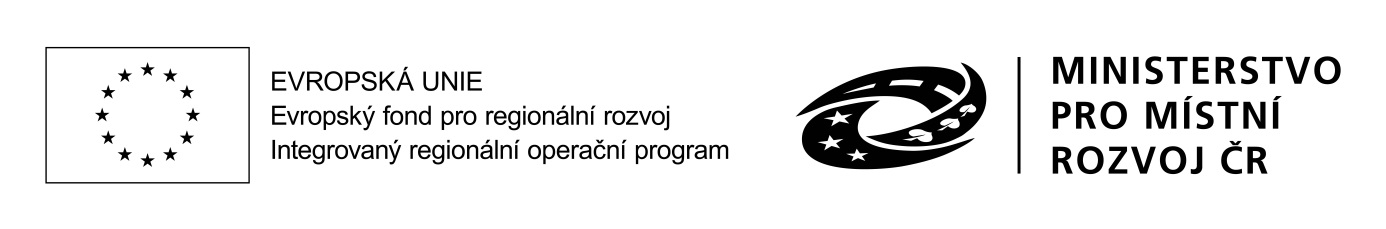 DODATEK č. 1ke SMLOUVĚ O DÍLOze dne 18. 5. 2021uzavřená podle § 2586 a násl. zák. č. 89/2012 Sb., občanský zákoník, v platném znění (dále jen „občanský zákoník“)na realizaci zakázky s názvem:„Stavební úpravy školních dílen a rekonstrukce skleníku“I.Smluvní stranyZákladní škola Rudolfa Koblice, Pionýrů 1102, Kadaňsídlem:			Pionýrů 1102, 432 01 Kadaňzastoupen:		Mgr. Stanislav Hakl, ředitelIČO:			46789987DIČ:			neplátce DPHbankovní spojení:	MONETA Money Bank, a.s.č. účtu:			870202714/0600kontaktní osoba:	Mgr. Stanislav Hakl,tel.: +420 474 316 430, email: reditel@2zskadan.czjako objednatel na straně jedné aROMAN JAMEČNÝ s.r.o.sídlem:			Běchovická 701/26, 100 00 Praha 10 - Strašnicezastoupen:		Petr Bigar, jednatelIČO:			03770184DIČ:			CZ03770184 (plátce DPH)bankovní spojení:	Komerční banka, a.s.č. účtu:			107-938670217/0100kontaktní osoba:	Petr Bigartel.: +420 777 165 507, email: bigar@jamecny.czjako zhotovitel na straně druhéuzavřely níže uvedeného dne měsíce a roku tento Dodatek č. 1 (dále také „dodatek“).Smyslem dodatku je úprava skutečné ceny za dílo ve smyslu nezbytných dodatečných prací souvisejících se stavebními úpravami školních dílen a rekonstrukce skleníku při současném započtení nerealizovaných prací.Výše uvedené smlouva ze dne 18. 5. ´21 se tímto dodatek mění a doplňuje takto:V.Cena díla(1) Cena díla, uvedeného v čl. III odst. 1. této smlouvy, byla dohodnuta v celkové výši:414 352,61 Kč včetně DPH(slovy: čtyřistačtrnácttisíctřistapadesátdvě celé šedesátjedna korun českých)sazba 21 % DPH: 71 912,44 Kč(slovy: sedmdesátjedentisícdevětsetdvanáct celé čtyřicetčtyři korun českých)bez DPH: 342 440,17 Kč(slovy: třistačtyřicetdvatisícečtyřistačtyřicet celé sedmnáct korun českých)Níže uvedené schéma dokumentuje změnu rozpočtu, která je předmětem uzavíraného Dodatku č.1.odůvodnění dodatečných stavebních pracíU podlah nnení nutné odstraňovat stávající betonovou podlahu, místo nové betonáže dochází k aplikaci spojovacího můstku a vylití nivelační stěrky.Na podlahu není na žádost investora aplikovaný posyp barevnými vločkami.U maleb byl zvolen materiál který lépe dýchá v suterénu, kde bi jinak mohlo dojít k vlhnutí zdiva.Změnou barvy na neomyvatelnou byl přidán nátěr soklíku aby se malba nešpinila při vytíráníPro provedení stěrek a štuků je nutné demontovat a následně zpěně namontovat radiátory.Dle požadavku investora dochází k úpravě realizace elektroinstalace s ohledem na finální rozvržení nábytku v učebně.Ostatní ustanovení výše specifikované smlouvy ve znění dodatku č. 1 zůstávají neměnné.Tento dodatek je vyhotoven ve dvou stejnopisech, přičemž každá ze smluvních stran obdrží po jednom stejnopisu.Přílohy:upravený položkový rozpočetV Kadani dne 22.9.2021 ..………………………………............				.………………………………................        Mgr. Stanislav Hakl						     Petr Bigar                   ředitel						      jednatelSmluvní cena v Kč (bez DPH)DPH (21%)Smluvní cena v Kč (vč. DPH)cena dle SoD416 033,37,-87 367,01,-503 400,38,-dodatek č.1- 73 593,20,-- 15 454,57,-- 89 047,77,-cena dle dodatku č.1342 440,17,-71 912,44,-414 352,61,-